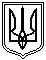 Миколаївська міська радаМиколаївського районуМиколаївської областіVIII скликанняПостійна комісія міської ради зпитань прав людини, дітей, сім'ї, законності, гласності, антикорупційної політики,місцевого самоврядування, депутатської діяльності та етикиПРОТОКОЛ № 40					Дистанційний режимвід 20.11.2023						(форма – відеоконференція)Засідання постійної комісії міської ради з питань прав людини, дітей, сім'ї, законності, гласності, антикорупційної політики,місцевого самоврядування, депутатської діяльності та етикиПрисутні депутати Миколаївської міської ради VIIІ скликання:Голова постійної комісії: О. В. КісельоваСекретар постійної комісії: Т. М. Домбровська Члени постійної комісії: Є. В. Павлович, В. С. ТранськаВідсутні члени постійної комісії: Л. А. Дробот, А. О. ІльюкЗапрошені:Кочева І. Є. – заступник начальника управління у справах ветеранів війни, внутрішньо переміщених осіб Миколаївської міської ради – начальник відділу по роботі з ветеранами війни та внутрішньо переміщеними особами;Оніщенко І. О. – начальник відділу з питань оборонної і мобілізаційної роботи та взаємодії з правоохоронними органами Миколаївської міської ради;Шуліченко Т. В. – директор департаменту економічного розвитку Миколаївської міської ради;Василенко С. М. – директор департаменту праці та соціального захисту населення Миколаївської міської радиПОРЯДОК ДЕННИЙ:Слухали 1. Пропозиції до порядку денного засідання постійної комісії міської ради з питань прав людини, дітей, сім’ї, законності, гласності, антикорупційної політики, місцевого самоврядування, депутатської діяльності та етики.Кісельова О. В., голова постійної комісії міської ради, запропонувала включити до порядку денного засідання постійної комісії ради з питань прав людини, дітей, сім’ї, законності, гласності, антикорупційної політики, місцевого самоврядування, депутатської діяльності та етики на 20.11.2023 додаткові питання, попередньо об’єднавши їх у пакет, а потім затвердити порядок денний засідання в цілому:про попередній розгляд проєкту рішення міської ради «Про внесення змін до рішення міської ради від 20.12.2019 № 56/60 «Про затвердження міської програми «Соціальний захист» на 2020-2023 роки» (зі змінами та доповненнями)» (файл s-sz-024gk);про попередній розгляд проєкту рішення міської ради «Про затвердження міської програми «Соціальний захист» на 2024-2026 роки» (файл s-sz-022gk);про попередній розгляд проєкту рішення міської ради «Про затвердження комплексної програми підтримки Захисників і Захисниць України, членів їх сімей та членів сімей загиблих (померлих) Захисників і Захисниць України м. Миколаєва на 2024–2026 роки» (файл s-uv-004gk);про попередній розгляд проєкту рішення міської ради «Про внесення змін до міської програми з національно-патріотичного виховання на 2022-2024роки» (файл s-uv-005gk);про попередній розгляд проєкту рішення міської ради «Про продовження терміну дії та внесення змін і доповнень до рішення міської ради від 24.12.2020 №2/19 «Про затвердження комплексної Програми «Сприяння оборонній і мобілізаційній готовності міста Миколаєва на 2021–2023 роки» (із змінами та доповненнями)» (файл s-ob-007gk).Висновки постійної комісії: Об’єднати у пакет додаткові проєкти рішень міської ради:про попередній розгляд проєкту рішення міської ради «Про внесення змін до рішення міської ради від 20.12.2019 № 56/60 «Про затвердження міської програми «Соціальний захист» на 2020-2023 роки» (зі змінами та доповненнями)» (файл s-sz-024gk);про попередній розгляд проєкту рішення міської ради «Про затвердження міської програми «Соціальний захист» на 2024-2026 роки» (файл s-sz-022gk);про попередній розгляд проєкту рішення міської ради «Про затвердження комплексної програми підтримки Захисників і Захисниць України, членів їх сімей та членів сімей загиблих (померлих) Захисників і Захисниць України м. Миколаєва на 2024–2026 роки» (файл s-uv-004gk);про попередній розгляд проєкту рішення міської ради «Про внесення змін до міської програми з національно-патріотичного виховання на 2022-2024роки» (файл s-uv-005gk);про попередній розгляд проєкту рішення міської ради «Про продовження терміну дії та внесення змін і доповнень до рішення міської ради від 24.12.2020 №2/19 «Про затвердження комплексної Програми «Сприяння оборонній і мобілізаційній готовності міста Миколаєва на 2021–2023 роки» (із змінами та доповненнями)» (файл s-ob-007gk).Голосували: «за» – 4, «проти» – 0, «утримались» – 0.Включити об’єднаний пакет та затвердити порядок денний засідання постійної комісії ради з питань прав людини, дітей, сім’ї, законності, гласності, антикорупційної політики, місцевого самоврядування, депутатської діяльності та етики на 20.11.2023 в цілому.Голосували: «за» – 4, «проти» – 0, «утримались» – 0.РОЗДІЛ 1. Організаційні питання діяльності Миколаївської міської радиПро попередній розгляд проєкту рішення міської ради «Про внесення змін до рішення міської ради від 20.12.2019 № 56/60 «Про затвердження міської програми «Соціальний захист» на 2020-2023 роки» (зі змінами та доповненнями)» (файл s-sz-023gk).Доповідач: директор департаменту праці та соціального захисту населення Миколаївської міської ради Василенко Сергій МихайловичВисновок постійної комісії: Погодити та рекомендувати міському голові винести на розгляд сесії міської ради проєкт рішення «Про внесення змін до рішення міської ради від 20.12.2019 № 56/60 «Про затвердження міської програми «Соціальний захист» на                      2020-2023 роки» (зі змінами та доповненнями)» (файл s-sz-023gk).Голосували: «за» – 4, «проти» – 0, «утримались» – 0.Про попередній розгляд проєкту рішення міської ради «Про затвердження Плану діяльності з підготовки проєктів регуляторних актів Миколаївської міської ради на 2024 рік» (файл s-pg-022).Доповідач: директор департаменту економічного розвитку Миколаївської міської ради Шуліченко Тетяна ВасилівнаВисновки постійної комісії: Погодити та рекомендувати міському голові винести на розгляд сесії міської ради проєкт рішення «Про затвердження Плану діяльності з підготовки проєктів регуляторних актів Миколаївської міської ради на 2024 рік» (файл s-pg-022).Голосували: «за» – 3, «проти» – 0, «утримались» – 1.За результатами голосування рішення не прийнято.Виключити із запропонованого проєкту рішення міської ради п. 5 «Про затвердження Положення про надання комунальними підприємствами, установами та організаціями в тимчасове користування елементів благоустрою комунальної власності для розміщення малих архітектурних форм та тимчасових споруд торговельного, побутового, соціально-культурного та іншого призначення на території міста Миколаєва».Голосували: «за» – 3, «проти» – 0, «утримались» – 1.За результатами голосування рішення не прийнято.Про попередній розгляд проєкту рішення міської ради «Про затвердження плану роботи Миколаївської міської ради на І півріччя 2024 року»                             (файл s-gs-095).Доповідач: начальник управління апарату Миколаївської міської ради Довбенко Катерина ОлександрівнаВисновок постійної комісії: Погодити та рекомендувати міському голові винести на розгляд сесії міської ради проєкт рішення «Про затвердження плану роботи Миколаївської міської ради на І півріччя 2024 року» (файл s-gs-095).Голосували: «за» – 4, «проти» – 0, «утримались» – 0.Після обговорення питання порядку денного.Кісельова О. В, голова постійної комісії міської ради, звернулася до управління апарату Миколаївської міської ради з проханням надати на адресу постійної комісії міської ради інформацію про звітування виконавчими органами Миколаївської міської ради щодо виконання Плану роботи Миколаївської міської ради у ІІ півріччі 2023 року.Примітка: питання обговорювалося, проте на голосування не ставилося.Повторний розгляд проєкту рішення міської ради «Про внесення доповнення до рішення Миколаївської міської ради від 22.11.2022 № 15/34 «Про затвердження Плану діяльності з підготовки проєктів регуляторних актів Миколаївської міської ради на 2023 рік» (файл s-pg-019) (лист управління апарату Миколаївської міської ради від 26.10.2023 за                               вих. №40578/02.01-05/23-2).Доповідач: директор департаменту економічного розвитку Миколаївської міської ради Шуліченко Тетяна ВасилівнаВисновок постійної комісії: Повторно погодити та рекомендувати міському голові винести на розгляд сесії міської ради проєкт рішення «Про внесення доповнення до рішення Миколаївської міської ради від 22.11.2022 № 15/34 «Про затвердження Плану діяльності з підготовки проєктів регуляторних актів Миколаївської міської ради на 2023 рік» (файл s-pg-019).Голосували: «за» –2, «проти» – 1, «утримались» – 1.За результатами голосування рішення не прийнято.Про попередній розгляд проєкту рішення міської ради «Про внесення змін до рішення міської ради від 20.12.2019 № 56/60 «Про затвердження міської програми «Соціальний захист» на 2020-2023 роки» (зі змінами та доповненнями)» (файл s-sz-024gk) (відповідно до листа розробника від 20.11.2023 за вих. № 44661/09.01-3/23-2) (внесено до порядку денного «з голосу»).Доповідач: директор департаменту праці та соціального захисту населення Миколаївської міської ради Василенко Сергій МихайловичВисновок постійної комісії: Погодити та рекомендувати міському голові винести на розгляд сесії міської ради проєкт рішення ради «Про внесення змін до рішення міської ради від 20.12.2019 № 56/60 «Про затвердження міської програми «Соціальний захист» на 2020-2023 роки» (зі змінами та доповненнями)» (файл s-sz-024gk).Голосували: «за» – 4, «проти» – 0, «утримались» – 0.Про попередній розгляд проєкту рішення міської ради «Про затвердження міської програми «Соціальний захист» на 2024-2026 роки» (файл s-sz-022gk) (відповідно до листа розробника від 20.11.2023 за вих. № 44661/09.01-3/23-2) (внесено до порядку денного «з голосу»).Доповідач: директор департаменту праці та соціального захисту населення Миколаївської міської ради Василенко Сергій МихайловичВисновок постійної комісії: Погодити та рекомендувати міському голові винести на розгляд сесії міської ради проєкт рішення ради «Про затвердження міської програми «Соціальний захист» на 2024-2026 роки» (файл s-sz-022gk).Голосували: «за» – 4, «проти» – 0, «утримались» – 0.Про попередній розгляд проєкту рішення міської ради «Про внесення змін до міської програми з національно-патріотичного виховання на 2022-2024роки» (файл s-uv-005gk) (відповідно до листа розробника від 20.11.2023 за вих. № 44595/02.16.02-08/23-2) (внесено до порядку денного «з голосу»).Доповідач: заступник начальника управління у справах ветеранів війни, внутрішньо переміщених осіб Миколаївської міської ради – начальник відділу по роботі з ветеранами війни та внутрішньо переміщеними особами Кочева Ірина ЄвгенівнаВисновок постійної комісії: Погодити та рекомендувати міському голові винести на розгляд сесії міської ради проєкт рішення ради «Про внесення змін до міської програми з національно-патріотичного виховання на 2022-2024роки» (файл s-uv-005gk).Голосували: «за» – 4, «проти» – 0, «утримались» – 0.Про попередній розгляд проєкту рішення міської ради «Про затвердження комплексної програми підтримки Захисників і Захисниць України, членів їх сімей та членів сімей загиблих (померлих) Захисників і Захисниць України м. Миколаєва на 2024–2026 роки» (файл s-uv-004gk) (відповідно до листа розробника від 20.11.2023 за вих. № 44593/02.16.02-08/23-2) (внесено до порядку денного «з голосу»).Доповідач: заступник начальника управління у справах ветеранів війни, внутрішньо переміщених осіб Миколаївської міської ради – начальник відділу по роботі з ветеранами війни та внутрішньо переміщеними особами Кочева Ірина ЄвгенівнаВисновок постійної комісії: Погодити та рекомендувати міському голові винести на розгляд сесії міської ради проєкт рішення ради «Про затвердження комплексної програми підтримки Захисників і Захисниць України, членів їх сімей та членів сімей загиблих (померлих) Захисників і Захисниць України м. Миколаєва на 2024–2026 роки» (файл s-uv-004gk).Голосували: «за» – 4, «проти» – 0, «утримались» – 0.Про попередній розгляд проєкту рішення міської ради «Про продовження терміну дії та внесення змін і доповнень до рішення міської ради від 24.12.2020 №2/19 «Про затвердження комплексної Програми «Сприяння оборонній і мобілізаційній готовності міста Миколаєва на 2021–2023 роки» (із змінами та доповненнями)» (файл s-ob-007gk) (відповідно до листа розробника від 20.11.2023 за вих. № 44550/02.12-14/23-2) (внесено до порядку денного «з голосу»).Доповідач: начальник відділу з питань оборонної і мобілізаційної роботи та взаємодії з правоохоронними органами Миколаївської міської ради Оніщенко Ігор ОлексійовичВисновок постійної комісії: Погодити та рекомендувати міському голові винести на розгляд сесії міської ради проєкт рішення ради «Про продовження терміну дії та внесення змін і доповнень до рішення міської ради від 24.12.2020 №2/19 «Про затвердження комплексної Програми «Сприяння оборонній і мобілізаційній готовності міста Миколаєва на 2021–2023 роки» (із змінами та доповненнями)» (файл s-ob-007gk).Голосували: «за» – 4, «проти» – 0, «утримались» – 0.РОЗДІЛ 2. Розгляд звернень відділів, управлінь, департаментів,адміністрацій районів та інших установ міста2.1. Інформація департаменту з питань надання адміністративних послуг Миколаївської міської ради від 18.10.2023 за вих. № 38875/19.04.01-04/23-2  щодо порушення управлінням земельних ресурсів Миколаївської міської ради строків надання адміністративних послуг щодо прийняття рішення Миколаївської міської ради по земельним питанням у період з 01.03.2022 по 01.10.2023.Розгляд питання перенесено.2.2. Інформація департаменту з питань надання адміністративних послуг Миколаївської міської ради від 10.11.2023 за вих. № 43147/19.04.01-04/23-2  щодо порушення управлінням земельних ресурсів Миколаївської міської ради строків надання адміністративних послуг щодо прийняття рішення Миколаївської міської ради по земельним питанням у період з 01.10.2023 по 01.11.2023.Розгляд питання перенесено.2.3. Інформація департаменту з питань надання адміністративних послуг Миколаївської міської ради від 17.11.2023 за вих. № 44351/19.04.01-05/23-2 щодо порушення департаментом архітектури на містобудування Миколаївської міської ради строків надання адміністративних послуг щодо видачі дозволів на розміщення зовнішньої реклами у період з 01.10.2023 по 01.11.2023.Розгляд питання перенесено.РОЗДІЛ  3. Розгляд звернень юридичних та фізичних осіб до постійної комісії міської ради –РОЗДІЛ 4. Розгляд інформації на рекомендації, витягів інших постійних комісій, протокольних доручень Миколаївської міської ради(питання, що знаходиться на контролі постійної комісії)4.1. Лист департаменту внутрішнього фінансового контролю, нагляду та протидії корупції Миколаївської міської ради від 12.09.2023 за вих. № 149/07.01-27/23-1 щодо надання інформації про штатну чисельність, видатки та план діяльності департаменту (відповідь на лист постійної комісії міської ради від 09.10.2023 за вих. №37247/02.01-05/23-2).Розгляд питання перенесено.4.2. Лист управління державного архітектурно-будівельного контролю Миколаївської міської ради від 01.11.2023 за вих. № 41387/22.01-15/23-1 щодо надання інформації про штатну чисельність та структуру Управління (відповідь на витяг з протоколу № 39 засідання постійної комісії міської ради від 18.10.2023).Розгляд питання перенесено.Голова комісії 								О. КІСЕЛЬОВАСекретар комісії 							Т. ДОМБРОВСЬКА